	Женева, 13 декабря 2023 годаУважаемая госпожа,
уважаемый господин,1	16-я Исследовательская комиссия МСЭ-Т (Мультимедиа) намерена применить традиционную процедуру утверждения, описанную в разделе 9 Резолюции 1 (Пересм. Женева, 2022 г.) ВАСЭ, для утверждения упомянутых выше проектов Рекомендаций на своем следующем собрании, которое планируется провести в Ренне, 15–26 апреля 2024 года. Повестка дня и вся необходимая информация, касающаяся данного собрания 16-й Исследовательской комиссии МСЭ-Т, будет представлена в соответствующем Коллективном письме 16-й Исследовательской комиссии, которое будет направлено в ближайшее время.2	Информация c названием, резюме и обоснованием согласно Рекомендации А.5 МСЭ-Т предлагаемых к утверждению проектов Рекомендаций МСЭ-Т, а также указанием на место их размещения представлена в Приложении 1.3	Настоящий Циркуляр открывает официальные консультации с Государствами – Членами МСЭ относительно возможности рассмотрения этих Рекомендаций с целью их утверждения на предстоящем собрании в соответствии с п. 9.4 Резолюции 1. Государствам-Членам предлагается заполнить содержащуюся в Приложении 2 форму и вернуть ее не позднее 23 час. 59 мин. UTC 3 апреля 2024 года.4	Если в своих ответах 70 или более процентов Государств-Членов поддержат рассмотрение с целью утверждения, то одно пленарное заседание будет посвящено применению процедуры утверждения. Государства-Члены, которые не предоставят полномочий для осуществления процедуры, должны сообщить Директору БСЭ причины такого мнения и указать, какие возможные изменения могли бы способствовать продолжению работы.С уважением,(подпись)Сэйдзо Оноэ
Директор Бюро
стандартизации электросвязиПриложения: 2ПРИЛОЖЕНИЕ 1Резюме и указание на место размещения проектов Рекомендаций МСЭ-Т F.749.7 (ранее F.VGP-RDSreqs) и МСЭ-Т H.552 (ранее H.VM-VMIA), 
по которым сделано заключение1	Проект новой Рекомендации МСЭ-Т F.749.7 (ранее F.VGP-RDSreqs) [SG16 − R19]Требования к услугам дистанционного вождения на основе платформы автомобильного шлюзаОбоснование согласно Рекомендации МСЭ-Т А.5: отсутствует.РезюмеВ Рекомендации МСЭ-T F.749.7 описаны требования к услугам дистанционного вождения на основе платформы автомобильного шлюза для автотранспортных средств, оснащенных соответствующими воспринимающими устройствами. Дистанционное вождение с использованием широкополосных, сверхнадежных сетей связи с малой задержкой IMT-2020 может осуществляться в таких дорожных условиях, в которых системы автоматизированного вождения не могут эксплуатироваться либо еще не испытывались. Услуги дистанционного вождения включают в себя сети связи, дорожную инфраструктуру, кабину дистанционного управления, установленные на автотранспортных средствах воспринимающие устройства и, собственно, само обслуживание, а также платформу обработки приложений. Ожидается, что дистанционное вождение существенно снизит затраты на пилотируемое вождение и повысит эффективность вождения, осуществляемого человеком-водителем.2	Проект новой Рекомендации МСЭ-Т H.552 (ранее H.VM-VMIA) [SG16 − R20]Внедрение мультимедийных систем для транспортных средствОбоснование согласно Рекомендации МСЭ-Т А.5: SG16 − TD/182 РГ1 (ноябрь 2023 г.).РезюмеВ Рекомендации МСЭ-T H.552 описаны основные требования к внедрению мультимедийных систем для транспортных средств (VMS), охватывающие четыре ключевых аспекта:–	установление соединения, с указанием ссылок на основные стандарты и конкретные требования к эксплуатационным параметрам в условиях движущихся транспортных средств;–	интерфейс человек-машина, в частности требования к голосовому помощнику и аудиальному взаимодействию;–	формат медиа и управление ими, с указанием ссылок на стандарты в отношении различных типов медиа для VMS;–	информационно-развлекательный помощник в смартфоне, с указанием требований в отношении архитектуры интерфейса между смартфонами и VMS, а также требований к эксплуатационным параметрам для обеспечения удовлетворительной оценки пользователем качества услуги.В двух дополнениях представлено руководство по внедрению VMS:–	критерии радиочастотных эксплуатационных характеристик для беспроводной локальной сети (WLAN) и сценарии тестирования эффективности работы со стороны пользователя для связи по WLAN и беспроводной персональной сети;–	реализация диагностического интерфейса для настройки функций голосового помощника.ПРИЛОЖЕНИЕ 2Предмет: ответ Государства-Члена на Циркуляр 153 БСЭ:
консультации по проектам Рекомендаций МСЭ-Т F.749.7 (ранее F.VGP-RDSreqs) и МСЭ-Т H.552 (ранее H.VM-VMIA), по которым сделано заключениеУважаемая госпожа,
уважаемый господин,В рамках консультаций с Государствами-Членами по указанным в Циркуляре 153 БСЭ проектам текстов, по которым сделано заключение, я хотел/хотела бы сообщить вам мнение администрации, изложенное в таблице, ниже.С уважением,[Фамилия]
[Официальная должность/титул]
Администрация [Государства-Члена]______________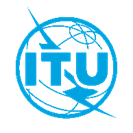 Международный союз электросвязиБюро стандартизации электросвязиОсн.:Осн.:Циркуляр 153 БСЭ
SG16/SCКому:–	Администрациям Государств – Членов Союза–	Членам Сектора МСЭ-Т–	Ассоциированным членам МСЭ-Т, участвующим в работе 16-й Исследовательской комиссии–	Академическим организациям − Членам МСЭТел.:
Факс:
Эл. почта:Тел.:
Факс:
Эл. почта:+41 22 730 6305
+41 22 730 5853
tsbsg16@itu.intКому:–	Администрациям Государств – Членов Союза–	Членам Сектора МСЭ-Т–	Ассоциированным членам МСЭ-Т, участвующим в работе 16-й Исследовательской комиссии–	Академическим организациям − Членам МСЭКопии:–	Председателю и заместителям Председателя 16-й Исследовательской комиссии МСЭ-Т–	Директору Бюро развития электросвязи–	Директору Бюро радиосвязиПредмет:Консультации с Государствами-Членами по проектам Рекомендаций МСЭ-Т F.749.7 (ранее F.VGP-RDSreqs) и МСЭ-Т H.552 (ранее H.VM-VMIA), по которым сделано заключение и которые предложены для утверждения на собрании 16-й Исследовательской комиссии МСЭ-Т (планируется провести в Ренне 15−26 апреля 2024 г.)Консультации с Государствами-Членами по проектам Рекомендаций МСЭ-Т F.749.7 (ранее F.VGP-RDSreqs) и МСЭ-Т H.552 (ранее H.VM-VMIA), по которым сделано заключение и которые предложены для утверждения на собрании 16-й Исследовательской комиссии МСЭ-Т (планируется провести в Ренне 15−26 апреля 2024 г.)Консультации с Государствами-Членами по проектам Рекомендаций МСЭ-Т F.749.7 (ранее F.VGP-RDSreqs) и МСЭ-Т H.552 (ранее H.VM-VMIA), по которым сделано заключение и которые предложены для утверждения на собрании 16-й Исследовательской комиссии МСЭ-Т (планируется провести в Ренне 15−26 апреля 2024 г.)Консультации с Государствами-Членами по проектам Рекомендаций МСЭ-Т F.749.7 (ранее F.VGP-RDSreqs) и МСЭ-Т H.552 (ранее H.VM-VMIA), по которым сделано заключение и которые предложены для утверждения на собрании 16-й Исследовательской комиссии МСЭ-Т (планируется провести в Ренне 15−26 апреля 2024 г.)Кому:Директору 
Бюро стандартизации электросвязиМеждународный союз электросвязиPlace des NationsCH 1211 Geneva 20, SwitzerlandОт:[Фамилия][Официальная должность/титул][Адрес]Факс:+41 22 730 5853Факс:Эл. почта:tsbdir@itu.intЭл. почта:Дата:[Место,] [Дата]Выбрать одну из двух ячеекПроект новой Рекомендации МСЭ-T F.749.7 (ранее F.VGP-RDSreqs)	Предоставляет полномочия ИК16 для рассмотрения этого текста с целью его утверждения (в этом случае выбрать один из двух вариантов):	замечания или предлагаемые изменения отсутствуют;	замечания и предлагаемые изменения прилагаются.Проект новой Рекомендации МСЭ-T F.749.7 (ранее F.VGP-RDSreqs)	Не предоставляет полномочий ИК16 для рассмотрения этого текста с целью его утверждения (причины этого мнения и возможные изменения, которые могли бы способствовать продолжению работы, прилагаются).Проект новой Рекомендации МСЭ-T H.552 (ранее H.VM-VMIA)	Предоставляет полномочия ИК16 для рассмотрения этого текста с целью его утверждения (в этом случае выбрать один из двух вариантов):	замечания или предлагаемые изменения отсутствуют;	замечания и предлагаемые изменения прилагаются.Проект новой Рекомендации МСЭ-T H.552 (ранее H.VM-VMIA)	Не предоставляет полномочий ИК16 для рассмотрения этого текста с целью его утверждения (причины этого мнения и возможные изменения, которые могли бы способствовать продолжению работы, прилагаются).